PO Box 39 ~ 9410 S. 355th AvenueArlington, AZ 85322623.386.2031  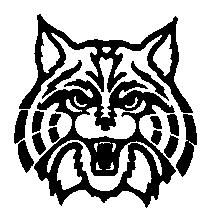 UNOFFICAL ARLINGTON SCHOOL DISTRICT NO. 47June 28, 2021 Call to Order - The meeting was called to order by Eric Sawyer at 6:00 p.m. Board members present were Phillip Camp, Tom Vanosdell. Dianna Workman and Scott Hansen were absent. Admin present were Chad Turner, Kathy Turner and Irene Coronado. No public was present.The Pledge of Allegiance - The Pledge of Allegiance was led by Chad Turner.Invocation – The Invocation was given by Chad Turner.Call to Public – There was no public present.Consideration of hiring Michelle Strawn for summer - Motion by Phillip Camp, seconded by Tom Vanosdell to approve the hiring of Michelle Strawn for the summer, as presented. Votes: 3/0Consideration of Proposal of  Budget for 3,093,414.00 for 2021/2022 SY- Motion by Tom Vanosdell, seconded by Phillip Camp to approve the proposed Budget for 3,093,414.00 for 2021/2022 SY. Votes: 3/0Adjournment – Motion by Tom Vanosdell and seconded by Eric Sawyer to adjourn the meeting at 6:07 pm. due to lack of further business. Votes: 3/0SIGNATURES:					_________________________       		___________________________              Scott Hansen, President                                      Tom Vanosdell_________________________		___________________________Eric Sawyer					Phillip Camp_________________________Dianna Workmanic